Ich kann …die Wahrscheinlichkeiten bei Ereignissen mit „oder“ berechnen.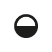 1	Zwei 12-seitige ideale Würfel werden geworfen. Berechne die Wahrscheinlichkeit der folgenden Ereignisse:A: Ein Würfel zeigt die 4 oder die Augensumme ist kleiner als 7. B: Ein Würfel zeigt die 12 oder die Differenz ist größer als 10.C: Beide Zahlen sind Primzahlen oder auf beiden Würfeln stehen die Zahlen zwischen 1 und 3.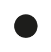 2	In die Kantine gehen täglich 2500 Personen essen. Jeder von ihnen isst höchstens zwei Nachspeisen. Dabei verlassen 1300 Pudding und 900 Muffins die Theke. 5 % der Personen nehmen beide Desserts.a)	Bestimme die Wahrscheinlichkeit, einer Person mit einem Dessert oder beiden Desserts zu begegnen.b)	Bestimme die Wahrscheinlichkeit, einer Person ohne Dessert zu begegnen.3	Erfahrungsgemäß kaufen 60 % der Männer am Valentinstag Blumen, 20 % Pralinen und 15 % beides. An diesem Tag stiehlt ein Dieb eine Einkaufstasche von einem Mann. Berechne die Wahrscheinlichkeit, mit der der Dieb weder Blumen noch Pralinen in seiner Beute hat.Ich kann …die Wahrscheinlichkeiten bei Ereignissen mit „oder“ berechnen.1	a)	Anzahl möglicher Ereignisse: 144Anzahl von A: 34b)	Anzahl möglicher Ereignisse: 144Anzahl von B: 23c)	Anzahl möglicher Ereignisse: 144Anzahl von C: 302	a)	A: Person nimmt beide Desserts.Anzahl von A:  B: Person nimmt ein oder beide Desserts.Die Wahrscheinlichkeit beträgt 83 %.b)	C: Person nimmt kein Dessert.Anzahl von C:  Die Wahrscheinlichkeit beträgt 17 %.3	A: Ein Mann verschenkt Blumen.B: Ein Mann verschenkt Pralinen.C: Ein Mann verschenkt beides.D: Ein Mann verschenkt weder Blumen noch Pralinen.: Ein Mann verschenkt Blumen oder Pralinen.Da der Dieb weder Blumen noch Pralinen erbeutet, gilt:  Arbeitsbuch StochastikSchritt 2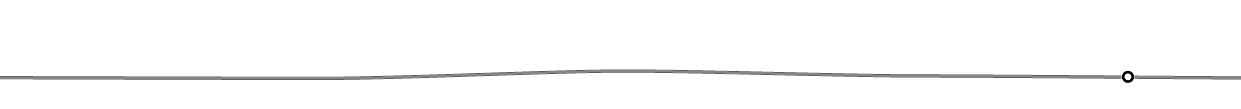 Arbeitsbuch StochastikLösungen